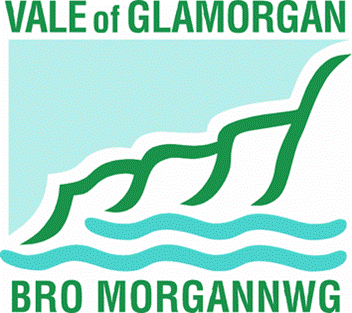 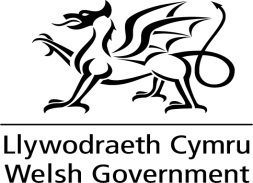 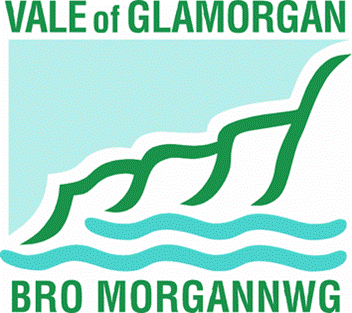 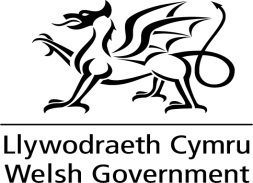 Cynllun Grantiau Bach Cyfalaf Blynyddoedd Cynnar a Gofal Plant Bro Morgannwg Beth y gellir / na ellir ei ariannu 2023-24Canllawiau Gwarchodwyr PlantDibenPwrpas y Cyllid yw galluogi darparwyr blynyddoedd cynnar a gofal plant i wneud cais am symiau bach o gyllid grant i newid neu drwsio eitemau er mwyn gwella eu hadeiladau ar gyfer darparu gwasanaethau gofal plant. Amcanion a Blaenoriaethau Bydd grantiau bach yn cael eu blaenoriaethu i: Cefnogi Asesiad Digonolrwydd Gofal Plant yr Awdurdod Lleol a’r cynllun gweithredu cysylltiedig – gweler y ddolen am fwy o fanylion Gwasanaeth Gwybodaeth i Deuluoedd (FIS) (valeofglamorgan.gov.uk)Lleoliadau sy'n cynnig darpariaeth Gymraeg ac / neu sydd â phwyslais penodol ar gryfhau darpariaeth cyfrwng Cymraeg.Lleoliadau sy'n cyd-fynd ag agenda cydleoli gwasanaethau Llywodraeth Cymru, er enghraifft ar safleoedd ysgolion, mewn canolfannau cymunedol a chanolfannau iechydLleoliadau sy'n darparu'r Cynnig Gofal Plant, Dechrau'n Deg a / neu lefydd Dysgu Sylfaenol.Gofal plant sydd ar gael yn ystod y diwrnod llawn, amser tymor a gwyliau ysgol er mwyn sicrhau'r ddarpariaeth fwyaf posibl i deuluoedd drwy’r flwyddynDyraniadauMae manylion am yr uchafswm sydd ar gael i leoliad unigol mewn blwyddyn ariannol isodRhaid i warchodwyr plant ar safleoedd domestig nodi’n glir natur y pethau yn y cais a pham y mae eu angen, a sut y bydd o fudd i'r lleoliad gwarchod plant a'r plant yn eu gofal.   Oni bai am amgylchiadau eithriadol, ni fydd y grant bach ar gyfer gwaith adnewyddu cyffredinol neu newid/drwsio pethau ar safleoedd domestig. Canllawiau a meini prawf – yr hyn y gellir ei ariannu Mae modd ariannu gwaith cyfalaf amrywiol megis: Gwella cyfleusterau chwarae awyr agored y lleoliad, megis newid y llawr chwarae mewn man awyr agored neu adeiladu canopi;Gwelliannau i ardal awyr agored yn unol ag 'argymhellion i fodloni’r Safonau Gofynnol Cenedlaethol' gan Arolygiaeth Gofal Cymru (AGC) - atodwch eich adroddiad arolwg diwethaf os gwelwch yn dda Newid offer / dodrefn / storfeydd sydd wedi treulio a allai beri risg i iechyd a diogelwch. Er enghraifft, ffrâm ddringo sydd wedi rhydu, dodrefn sydd wedi torri neu sydd wedi eu treulio’n sylweddol ac a allai achosi sblintiau.Offer TG ar gyfer gweinyddu plant o fewn eich gofal.  Ni fyddai hyn yn cynnwys offer TG i’w ddefnyddio gan blantGwariant ar eitemau cyfalaf i ganiatáu i'r lleoliad fod yn fwy hygyrch/cynhwysol i blant sydd ag anghenion neu anableddau ychwanegol. Beth na ellir ei ariannu?Mae’r cyllid grant ar gyfer gwariant cyfalaf yn unig - rhywbeth y gellir ei ailwerthu ac nid yw'n gwella gwerth yr eiddo. Does dim modd ei ddefnyddio i ariannu:Prynu nwyddau untro, megis papur, deunyddiau glanhau, cewynnau ac atiCyfarpar Diogelu PersonolCostau staff megis cyflogau, hyfforddiant, teithio a bwyd a diod.Biliau nwy/trydan/dŵr, ardrethi.MacBook, iPad/Kindle Fire/llechi eraill  Teganau/posau/llyfrauByrddau Chwarae/Stand Celf/Byrddau SialcChwaraewr MP3 a seinyddion/cameraDarparu Wi-Fi.Costau yswiriant e.e. yswiriant adeilad, yswiriant atebolrwydd cyflogwr ac ati. Prynu neu brydlesu cerbydau, costau eu rhedeg, megis yswiriant, tanwydd, gwasanaethu ac ati.Nid yw'r rhestr hon yn gynhwysfawr – gofynnwch os ydych yn ansicr a yw eitem yn gymwysUchafswm lwfans fesul eitemau  Telerau ac AmodauMae pob cynnig arian grant ffurfiol yn breifat ac yn gyfrinachol  ac ni ddylid eu rhannu ar lwyfannau cyfryngau cymdeithasol nac o fewn sgyrsiau grŵp.  Rhaid i bob darparwr sy'n cael arian drwy’r Cynllun Grantiau Bach dderbyn y cynnig yn ffurfiol ac yn ysgrifenedig, a rhaid cytuno i delerau ac amodau’r grant. 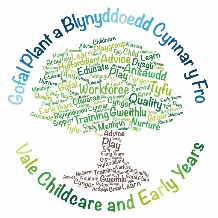 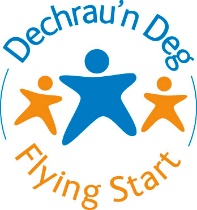 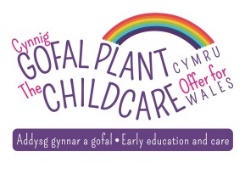 Darparwyr gofal plant sydd wedi’u cofrestru ar gyfer 15 lle neu laiHyd at £10,000EitemUchafswmA oes angen dyfynbrisiau?SylwadauGwaith adeiladuHyd at 100% o gyfanswm y gost3 Gwnewch yn siŵr eich bod chi’n cael dyfynbrisiau gan gwmni ag enw da, ar bapur pennawd llythyr, gydag amlinelliad clir o’r costau cysylltiedigGliniadur£450Nac oesPrynu ar gyfer gwaith gweinyddu yn unig.   Ddim i'w ddefnyddio gyda phlantPeiriant argraffu£150Nac oesPrynu ar gyfer gwaith gweinyddu yn unig.   Ddim i'w ddefnyddio gyda phlantOffer awyr agored e.e. ffrâm ddringo, canopihyd at £450 Nac oesRhaid i eitemau fod yn newyddStorfa/sied awyr agoredhyd at £500 Nac oesRhaid i eitemau fod yn newyddBwrdd a chadeiriau awyr agored i blanthyd at £250 Nac oesRhaid i eitemau fod yn newyddStorfa dan do e.e. cabinetau ffeilio, unedau storiohyd at £300 Nac oesRhaid i eitemau fod yn newyddSedd car (fesul un)hyd at £150 Nac oesRhaid i eitemau fod yn newyddCadeiriau gwthioSenglDwbl hyd at £100 hyd at £200 Nac oesRhaid i eitemau fod yn newyddCadeiriau uchel Hyd at £60Nac oes Rhaid i eitemau fod yn newydd